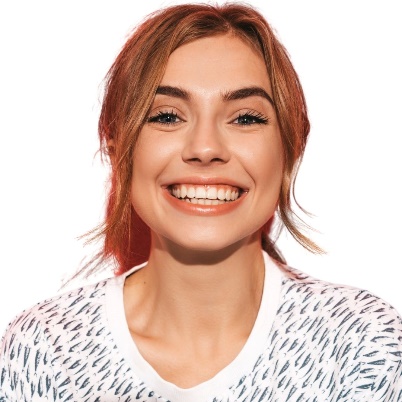 MARÍA GARCÍADiseñadora gráfica y webEstudiante de Marketing Online, Publicidad y  Diseño. Amplios conocimientos en Diseño y Comunicación. Actualmente cursando la beca Talentic en Nett Digital School.